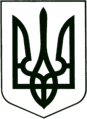 УКРАЇНА
МОГИЛІВ-ПОДІЛЬСЬКА МІСЬКА РАДА
ВІННИЦЬКОЇ ОБЛАСТІ  РІШЕННЯ №930Про звернення Могилів-Подільської міської ради Вінницької області Керуючись Конституцією України, Законом України «Про місцеве самоврядування в Україні», враховуючи звернення громадської спілки «Всеукраїнська Аграрна Рада» від 04.12.2023 №784, -міська рада ВИРІШИЛА:Звернутися до Президента України, Верховної Ради України,    Міністерства аграрної політики та продовольства України та Комітету   Верховної Ради України з питань аграрної та земельної політики згідно з   додатком, що додається.Контроль за виконанням даного рішення покласти на першого заступника міського голови Безмещука П.О. та на постійні комісії міської ради з питань прав людини, законності, депутатської діяльності, етики та регламенту (Грабар С.А.), з питань земельних відносин, природокористування, планування території, будівництва, архітектури, охорони пам’яток, історичного середовища та благоустрою (Глущак Т.В.).     Міський голова                                                        Геннадій ГЛУХМАНЮК                                                                   Додаток                                                                               до рішення 40 сесії                                                                                     міської ради 8 скликання                                                                          від 20.12.2023 року №930Президенту УкраїниЗеленському В.О.Голові Верховної Ради України Стефанчуку Р.О.Міністру аграрної політики та продовольства УкраїниСольському М.Т.Голові Комітету Верховної Ради України з питань аграрної та земельної політики Гайду О.В.Звернення Могилів-Подільської міської ради Вінницької областіДепутати Могилів-Подільської міської ради Вінницької області 8 скликання засвідчують Вам повагу і звертаються з приводу змін з 2024 року умов обігу земель сільськогосподарського призначення.З перших днів повномасштабного вторгнення рф в Україну аграрна галузь стала фундаментом та локомотивом національної економіки, забезпечуючи понад 50% від загального надходження валютної виручки в країну, національну та світову продовольчу безпеку та щоденну допомогу Збройним Силам України.В умовах, коли українські аграрії переживають чи не найскладніші випробування за всю історію незалежної України: постійно зазнають фінансових та фізичних збитків через заблоковані порти, знищені виробничі потужності, обстріляні та заміновані українські поля, на яких регулярно підривається техніка разом з працівниками, - вони продовжують працювати та воювати на фронті, як військовослужбовці, захищаючи буквально кожен сантиметр української землі.На жаль, неможливість експорту продукції призвела до скорочення ліквідності українських аграріїв. Не маючи такої дотаційної підтримки як в країнах ЄС (довоєнний рівень дотацій в прибутку українського АПК в середньому складає до 2% проти майже 20% в країнах ЄС) та враховуючи катастрофічне падіння прибутковості сектору, вітчизняні аграрії відчули кризу нестачі оборотних коштів та витратних матеріалів для проведення посівної кампанії та подальших польових робіт, що невідворотно вплине на результати врожаю 2023 року.Попри домовленості між учасниками «Зернової ініціативи», відбувалося постійне блокування інспекцій кораблів зі сторони рф, в результаті чого експорт з України агропродовольчої продукції протягом року дії угоди опинився під загрозою зупинки, та врешті, за заявою російської сторони, - її дія повністю припинена 17 липня 2023 року.Новим викликом для вітчизняних аграріїв стає наступний етап земельної реформи, який почнеться з 2024 року. Нагадаємо, що з наступного року, ліміт на обсяг с/г землі «в одні руки» збільшується з поточних 100 до 10 тисяч гектарів, та буде дозволено продаж землі юридичним особам. В умовах, коли вітчизняні агровиробники вже другий рік поспіль працюють повністю в збиток, через наявні логістичні проблеми та низьку ціну на аграрну продукцію всередині країни, збільшення цього ліміту не принесе жодної практичної користі для малих та середніх агровиробників. Вони просто не мають коштів на купівлю с/г земель. Фактично таке збільшення ліміту с/г земель у власності, за поточних умов, може бути вигідним лише тим компаніям, які мають можливість отримати фінансування за кордоном, шляхом залучення кредитів, випуску облігацій, тощо – тобто незначній кількості аграрних компаній. Решта агровиробників залишаться позбавленими такої можливості як мінімум до кінця війни.Задля збереження балансу та надання рівних прав для всіх без виключення українських аграріїв депутати Могилів-Подільської міської ради Вінницької області 8 скликання виступають проти підняття ліміту допустимого обсягу землі у власності однієї особи з поточних 100 до 10 тисяч гектарів в одні руки з 2024 року, проте ми не заперечуємо допуску до ринку юридичних осіб, оскільки згідно з Земельним кодексом України власниками таких юридичних осіб (що купують землю), можуть бути лише громадяни України. Водночас, ми пропонуємо залишити до кінця війни та ще на два роки після перемоги ліміт 100 гектарів в одні руки як для юридичних, так і для фізичних осіб. З повагою,Депутати Могилів-Подільськоїміської ради Вінницької областіМіський голова                                                                Геннадій ГЛУХМАНЮКСекретар міської ради                                                     Тетяна БОРИСОВАВід 20.12.2023р.40 сесії            8 скликання